Муниципальное бюджетное общеобразовательное учреждениеВолоковская основная школаСмоленского района Смоленской области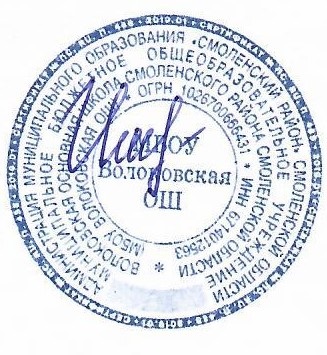 Рассмотрено                                Принято                               Утверждаю:_____________
на заседании  на заседании                 на педагогическом совете         директор школы Иманова Л.А
экспертной группы
Протокол №1 от 31.08.21                 Протокол № 1 от31.08.21                Приказ № 42 от31.08.21Программа «Современные подходы к обучению в начальной школе: инновационные методики и технологии»Разработчик :Ковалкова Светлана Александровна,учитель начальных классов2021гПОЯСНИТЕЛЬНАЯ ЗАПИСКА      В настоящее время в России идет становление новой системы образования, ориентированного на вхождение в мировое образовательное пространство. Этот процесс сопровождается существенными изменениями в педагогической теории и практике учебно-воспитательного процесса. Происходит модернизация образовательной системы - предлагаются иное содержание, подходы, поведение, педагогический менталитет.         Современная школа многого требует от учителя – и глубокой научной подготовки, и высокого мастерства,  и безусловной педагогической грамотности и компетентности.Какие принципы лежат в основе   педагогической деятельности учителя? Что самое главное для   учителя, работающего в 21 веке?      В этих условиях учителю необходимо ориентироваться в широком спектре современных инновационных технологий, идей, школ, направлений, не тратить время на открытие уже известного, а использовать весь арсенал российского педагогического опыта. Сегодня быть педагогически грамотным специалистом нельзя без изучения всего обширного спектра образовательных технологий. Современные педагогические технологии могут реализовываться только в инновационной школе.       Можно выделить следующие отличительные качества (критерии) инновационных школ: *  Инновационность: наличие оригинальных авторских идей и гипотез относительно перестройки педагогического процесса. *  Альтернативность: отличие каких-либо из основных компонентов учебно-воспитательного процесса (целей, содержания, методов, средств и др.) от традиционных, принятых в массовой школе. *  Концептуальность учебно-воспитательного процесса: сознание и использование в авторской модели философских, психологических, социально-педагогических или других научных оснований. *  Системность и комплексность учебно-воспитательного процесса. *  Социально-педагогическая целесообразность: соответствие целей школы социальному заказу.       В настоящий момент в школьном образовании применяют самые различные педагогические инновации. Это зависит, прежде всего, от традиций и статусности учреждения.Мною для совершенствования методов обучения и воспитания в начальной школе была создана «Программа  действий по совершенствованию методики преподавания в начальной школе за счет внедрения инновационных педагогических технологий»Отличительным качеством моей  инновационной работы была выбрана альтернативность: отличие каких-либо из основных компонентов учебно-воспитательного процесса (целей, содержания, методов, средств и др.) от традиционных, принятых в массовой школе.Цель: совершенствование педагогического и методического мастерства через знакомство  и внедрение  современных  образовательных технологий, с целью   повышения качества образования; Задачи: повысить  интерес  и мотивацию обучающихся к учебным предметам за счёт  использования новых технологий, новой формы представления материала; развить  творческий  и интеллектуальный  потенциал обучающихся;  возможность увидеть результат даже слабым ученикам;активизировать мыслительную деятельность обучающихся;повысить  качество знаний обучающихся по предметам;сформировать  УУД;Принципы инновационного образования
Инновационное образование предполагает наличие в своем основании определенных принципов. К ним мы относим: непрерывность и вариативность, научность, технологичность, включение методологии в содержание образования, диалогизм, формирование экологического сознаниния, гуманизацию и рефлексивность.Этапы реализации и содержание  программы:Формы и методы реализации программы     В ходе мониторинга и анализа источников, для реализации программы мною были выбраны следующие технологии для совершенствования  методики преподавания в начальной школе:Компьютерная технология (ИКТ)Игровая технологияПроектная технологияТехнология «Портфолио ученика»Обоснование  выбора данных технологий:Компьютерные технологии не только помогают организовать учебный процесс с использованием игровых методов, но и получить более сильную обратную связь. Средства мультимедиа позволяют обеспечить наилучшую, по сравнению с другими техническими средствами обучения, реализацию принципа наглядности, в большей степени способствуют укреплению знаний и на практических занятиях – умений. Кроме того, средствам мультимедиа отводится задача обеспечения эффективной поддержки игровых форм урока, активного диалога “ученик-компьютер”. Использование ресурсов и услуг Интернета значительно расширяет возможности и учителя и ученика во всех видах деятельности.             Опыт применения ИКТ показал, что:
а) у детей повышается мотивация к изучению предметных дисциплин, особенно с использованием метода проектов;
б) снимается психологическое напряжение школьного общения путем перехода от субъективных отношений «учитель-ученик» к наиболее объективным отношениям «ученик-компьютер-учитель», повышается эффективность ученического труда, увеличивается доля творческих работ, расширяется возможность в получении дополнительного образования по предмету в стенах школы, а в будущем осознается целенаправленный выбор вуза, престижной работы;
в) повышается производительность труда и информационная культура самого учителя.
В целом, использование ИКТ способствует повышению качества знаний и умений учащихся.Игровые технологии.Игра — это естественная для ребенка и гуманная форма обучения. Обучая посредством игры, мы учим детей не так, как нам, взрослым, удобно дать учебный материал, а как детям удобно и естественно его взять.Игры позволяют осуществлять дифференцированный подход к учащимся, вовлекать каждого школьника в работу, учитывая его интерес, склонность, уровень подготовки по предмету. Упражнения игрового характера обогащают учащихся новыми впечатлениями, выполняют развивающую функцию, снимают утомляемость.Они могут быть разнообразными по своему назначению, содержанию, способам организации и проведения. С их помощью можно решать какую-либо одну задачу (совершенствовать вычислительные, грамматические навыки и т. д.) или же целый комплекс задач: формировать речевые умения, развивать наблюдательность, внимание, творческие способности и т. д.Проектная деятельность также является методом активизации учебно-познавательной активности. Этому способствует высокая самостоятельность учащихся в процессе подготовки проекта. Учитель, выступающий координатором, лишь направляя деятельность ученика, который исследует выбранную тему, собирает наиболее полную информацию о ней, систематизирует, полученные данные и представляет их, используя различные технические средства, в том числе, и современные компьютерные технологии.Технологии, которые объединяются названием “Портфолио ученика”, способствуют формированию необходимых навыков рефлексии, т.е. самонаблюдению, размышлению. “Портфолио ученика” – инструмент самооценки собственного познавательного, творческого труда, рефлексии его собственной деятельности. Использование технологии «Портфолио» позволяет проследить индивидуальный прогресс ученика, помогает ему осознать свои сильные и слабые стороны, позволяет судить не только об учебных, но и о творческих и коммуникативных достижениях. «Портфолио» учеников состоит из двух обязательных частей (учебная деятельность, участие в делах класса, школы), в которых фиксируются результаты деятельности ученика в различных областях.Технология обладает широкими возможностями для реализации творческих способностей и познавательных интересов школьников в конкретных условиях. Использование позволяет стимулировать учащихся, ориентировать их на достижение высоких учебных результатов, максимально развивать их познавательные и креативные способности. Даёт прекрасную возможность проследить индивидуальную динамику каждого в отдельности и классного коллектива в частности, позволяет судить о формировании универсальных учебных действий, метапредметных и  коммуникативных достижениях.Ожидаемые результатыповышение качества образования через внедрение образовательных технологий;повысится  интерес  и мотивация обучающихся к учебным предметам за счёт  использования новых технологий, новой формы представления материала; разовьется  творческий  и интеллектуальный  потенциал обучающихся;  возможность увидеть результат даже слабым ученикам;активизируется  мыслительная деятельность обучающихся;повысится   качество знаний обучающихся по предметам;будут сформированы  УУД;Использование возможностей современных развивающих технологий позволит обеспечить формирование базовых компетентностей современного человека: 
-информационной (умение искать, анализировать, преобразовывать, применять информацию для решения проблем); 
-коммуникативной (умение эффективно сотрудничать с другими людьми); 
-самоорганизации (умение ставить цели, планировать, ответственно относиться к здоровью, полноценно использовать личностные ресурсы); 
-самообразования (готовность конструировать и осуществлять собственную образовательную траекторию на протяжении всей жизни, обеспечивая успешность и конкурентоспособность). Таким образом, можно сделать вывод, что  выбранные мной  технологии, позволят мне, как учителю, спланировать свою работу, которая направлена на достижение цели современного начального образования – развитие личности ребенка, выявление его творческих возможностей, сохранение физического и психического здоровья и добиться хороших результатовБиблиографический список
1.Бадиев С. От традиций – к инновациям (к вопросу о сущности технологий обучения) С.Бадиев //Учитель.-2008. №6.-С.7-9
2.Выготский Л.С. Педагогическая психология. – М.: Педагогика-Пресс, 1996 г.
3.Деятельностный метод обучения: описание технологии, конспекты уроков. 1-4 классы / авт.-сост. И.Н. Корбакова, Л.В. Терешина. - Волгоград: Учитель, 2008.-118 с. 
4.Философско-психологические проблемы развития образования. Под ред. В. В. Давыдова. М.: Педагогика, 1981.
5.Фридман, Л.М. Изучение личности учащегося и ученических коллективов: книга для учителя. - М.: Просвещение, 1988.- 206 с.
6.Хуртова Т.В. Инновационные технологии обучения / Т.В. Хуртова //Обучающие семинары: методическая поддержка компетентностного обучения/ Т.В. Хуртова. – Волгоград: Учитель, 2007. 
7.Цукерман Г. А. Может ли младший школьник стать субъектом учебной деятельности? Вестник Ассоциации "Развивающее обучение". 1997. №2 
8.Эльконин Д. Б. К проблеме периодизации психического развития в детском возрасте. М.: Педагогика, 1989. С. 60-77.этапысрокисодержание Аналитико-диагностический(изучение, поиск, отбор новых идей)2021Мониторинг источников информации в сети Интернет по проблеме, изучение педагогической  литературы,. Отбор новых современных технологий, для использования в образовательном процессе. Создание программы.Основной этап (реализация)2022-2024(первое полугодие)Внедрение новых технологий в образовательный процесс.Аналитический2024 (второе полугодие)Мониторинг эффективности программыДиссеминация опыта деятельности  на разных уровнях (школьный,муниципальный,региональный)